МІНІСТЕРСТВО ОСВІТИ І НАУКИ УКРАЇНИЛьвівський національний університет імені Івана ФранкаФакультет іноземних мовКафедра англійської філологіїЗатвердженоНа засіданні кафедри англійської філологіїфакультету іноземних мовЛьвівського національного університету імені Івана Франка(протокол № 1 від 28.08.2020 р.)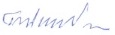 ____________________________________ Завідувач кафедри проф. Білинський М. Е. Силабус з навчальної дисципліни «Просодика: аудіювання та імітація американської та європейських норм»,що викладається в межах ОПП “Англійська та друга іноземні мови і літератури”бакалаврського рівня вищої освіти для здобувачів зі спеціальності 035 ФілологіяЛьвів 2020 р.Силабус курсу Просодика: аудіювання та імітація американської та європейських норм (Prosody: Listening Comprehension and Imitation of American and European Norms)2020/2021 навчального року** Схема курсуНазва курсуПросодика: аудіювання та імітація американської та європейських норм  (Prosody: Listening Comprehension and Imitation of American and European Norms)Адреса викладання курсуЛьвівський національний університет імені Івана Франка, факультет іноземних мов, кафедра англійської філології, кім. 435, вул. Університетська, 1, м. ЛьвівФакультет та кафедра, за якою закріплена дисциплінаКафедра англійської філологіїГалузь знань, шифр та назва спеціальностіГалузь знань: 03 Гуманітарні наукиСпеціальність: 035 ФілологіяСпеціалізація: 035.041 Германські мови та літератури (переклад включно) — перша англійськаОПП : Англійська та друга іноземні мови і літературиВикладачі курсуГавронська-Суслова Іванна Богданівна, асистент кафедри англійської філологіїКонтактна інформація викладачівgavr.susl@gmail.comКонсультації по курсу відбуваютьсяЗа попередньою домовленістюЗа адресою: Львівський національний університет імені Івана Франка, факультет іноземних мов, кафедра англійської філології, кім. 435, вул. Університетська,1Сторінка курсуhttps://lingua.lnu.edu.ua/vybirkovi-dystsyplinyІнформація про курсДисципліна «Просодика: аудіювання та імітація американської та європейських норм» є нормативною дисципліною з спеціальності Філологія для освітньої програми бакалавра, яка викладається в 3 семестрі в обсязі 3 кредитів (за Європейською Кредитно-Трансферною Системою ECTS).Коротка анотація курсуКурс розроблено таким чином, щоб cформувати у студентів навички ефективної усної іншомовної комунікації та сприяти розумінню студентами процесів та  механізмів комунікативної діяльності через розуміння просодики, як одного із значущих її компонентів.Мета та цілі курсуМетою вивчення дисципліни «Просодика: аудіювання та імітація американської та європейських норм» є ознайомити студентів поняттям ‘просодика’, яку слід розглядати не як ізольований компонент, а як рівноправний мовний засіб, що бере участь у формуванні і передачі смислової сторони висловлювання. Правильне просодичне оформлення висловлювання іноземною мовою, зокрема, є надзвичайно важливим, оскільки інтерференція рідної мови не лише спричиняє сильний іншомовний акцент, але й може спотворювати семантичне значення висловлювання.Література для вивчення дисципліни1. Алексієвєць, О.М. Просодичні засоби інтенсифікації висловлень сучасного англійського мовлення : монографія [Текст] / Оксана Миколаївна Алексієвєць. – Тернопіль : Економічна думка,
2002. – 200 с. 2. Бровченко, Т.О. Фонетика англійської мови (контрастивний аналіз англійської та української вимови) : підручник [Текст] / Т. О. Бровченко, Т. М. Корольова. – 2-ге вид., перероб. та доп. – Миколаїв : Вид-во МДГУ ім. Петра Могили, 2006. – 300 с.3. Горєлов І. Н.: Невербальні компоненти комунікації. – М.: "Наука", 1980. –238 с. 4. Ковалинська І. Невербальна комунікація. – К. : Вид-во «Освіта України», 2014. –289 с.5. Jones, B. The Prosody of Uncertainty for Spoken Dialogue Intelligent Tutoring System : Masters Project [Electron resource] / B. Jones. – 2008. – Paper 95. – Address of access:  cholarworks.sjsu.edu/etd_projects/95.6. Roach, P. English Phonetics and Phonology: Practical Course [Техt] / Peter Roach. – 4-th ed. – Cambridge : Cambridge University Press, 2009. – 244 p.7. Hewings M. Advanced English Pronunciation in  Use. – Cambridge : Cambridge University Press, 2007. 8. Bowler, B., Cunningham, S. New Headway Pronunciation Course. Upper-Intermediate. – Oxford: Oxford University Press, 1999. – 66 p.9. Hellermann, J. 2003 The interactive work of prosody in the IRF exchange: Teacher repetition in feedback moves, Language in Society, 32, 79-104.Тривалість курсу90 год.Обсяг курсу32 годин аудиторних занять. З них 16 годин лекцій, 16 годин практичних занять та 58 годин самостійної роботиОчікувані результати навчанняПісля завершення цього курсу студент буде: Знати предмет, об’єкт та завдання просодики англійської мови, розуміти роль та функціональні можливості інтонації, наголосу тощо та розуміти необхідність просодично-правильно оформленого висловлювання задля успішної комунікації та розуміння іншомовних висловлювань.Уміти: застосувати набуті знання у різних комунікативних ситуаціях. Ключові словаІнтонація, наголос, ритм, тембр, темп, гучність, швидкість, голосові модифікаціїФормат курсуОчний Проведення лекцій, практичних робіт та консультації для кращого розуміння темТемиТема 1. Просодика: основні поняття. Тема 2. Голос, як індикатор фізичного, емоційного, психологічного та психічного стану. Тема 3. Інтонація. Тема 4. Вплив інтонації, ритму, тембру голосу на зміст висловлювання. Тема 5. Голосні і тихі культури. Тема 6. Логічний наголос. Тема 6. Просодичий компонент спілкування вчителя з учнем. Тема 7. Просодика та вільне володіння мовою.Підсумковий контроль, формазалік в кінці семестру/рокуусний ПререквізитиДля вивчення курсу студенти потребують базових знань з основної мови на середньому рівні, достатніх для сприйняття категоріального апарату та адекватного розуміння джерелНавчальні методи та техніки, які будуть використовуватися під час викладання курсуПрезентація, лекції, колаборативне навчання (форми – групові проекти, спільні розробки, тьюторство, навчальні спільноти і т. д.) проектно-орієнтоване навчання, дискусіяКритерії оцінювання (окремо для кожного виду навчальної діяльності)Оцінювання проводиться за 100-бальною шкалою. Бали нараховуються за наступним співідношенням: • практичні/самостійні тощо : 25% семестрової оцінки; максимальна кількість балів 25,• контрольні заміри (модулі): 25% семестрової оцінки; максимальна кількість балів 25,• залік: 50% семестрової оцінки – 50 балів.Підсумкова максимальна кількість балів100Письмові роботи: Очікується, що студенти виконають декілька видів письмових робіт (тест, реферат). Академічна доброчесність: Очікується, що роботи студентів будуть їх оригінальними дослідженнями чи міркуваннями. Відсутність посилань на використані джерела, фабрикування джерел, списування, втручання в роботу інших студентів становлять, але не обмежують, приклади можливої академічної недоброчесності. Виявлення ознак академічної недоброчесності в письмовій роботі студента є підставою для її незарахуванння викладачем, незалежно від масштабів плагіату чи обману. Відвідання занять є важливою складовою навчання. Очікується, що всі студенти відвідають усі лекції і практичні зайняття курсу. Студенти мають інформувати викладача про неможливість відвідати заняття. У будь-якому випадку студенти зобов’язані дотримуватися усіх строків визначених для виконання усіх видів письмових робіт, передбачених курсом. Література. Уся література, яку студенти не зможуть знайти самостійно, буде надана викладачем виключно в освітніх цілях без права її передачі третім особам. Студенти заохочуються до використання також й іншої літератури та джерел, яких немає серед рекомендованих.Політика виставлення балів. Враховуються бали набрані на поточному тестуванні, самостійній роботі та бали підсумкового тестування. При цьому обов’язково враховуються присутність на заняттях та активність студента під час практичного заняття; недопустимість пропусків та запізнень на заняття; користування мобільним телефоном, планшетом чи іншими мобільними пристроями під час заняття в цілях не пов’язаних з навчанням; списування та плагіат; несвоєчасне виконання поставленого завдання і т. ін.Жодні форми порушення академічної доброчесності не толеруються.Питання до заліку Prosody: Basics.Prosodic Variables: the pitch of the voice, length of sounds, loudness, timbre etc.Intonation.Word Stress.Sentence stress.Prosody in signalling emotions and attitudes.Loud and silent nations.Prosody and FluencyОпитуванняАнкету-оцінку з метою оцінювання якості курсу буде надано по завершенню курсу.Тиж. / дата / год.-Тема, план, короткі тезиФорма діяльності (заняття)* *лекція, самостійна, дискусія, групова робота) Література.*** Ресурси в інтернетіЗавдання, годТермін виконання01.09.2020-04.09.2020Prosody: BasicsлекціяRoach, P. English Phonetics and Phonology: Practical Course [Техt] / Peter Roach. – 4-th ed. – Cambridge : Cambridge University Press, 2009. – 244 p.201.09.2020-04.09.202007.09.2020-11.09.2020Prosody: Basicsпрактична207.09.2020-11.09.202014.09.2020-18.09.2020Prosodic Variables: the pitch of the voice, length of sounds, loudness, timbre etc.лекціяRoach, P. English Phonetics and Phonology: Practical Course [Техt] / Peter Roach. – 4-th ed. – Cambridge : Cambridge University Press, 2009. – 244 p.214.09.2020-18.09.202021.09.2020-25.09.2020Prosodic Variables: the pitch of the voice, length of sounds, loudness, timbre etc.практична221.09.2020-25.09.202028.09.2020-02.10.2020Intonation.лекціяHewings M. Advanced English Pronunciation in  Use. – Cambridge : Cambridge University Press, 2007.228.09.2020-02.10.202005.10.2020-09.10.2020Intonation.практична205.10.2020-09.10.202012.10.2020-16.10.2020Word Stress. Sentence Stress.лекціяHewings M. Advanced English Pronunciation in  Use. – Cambridge : Cambridge University Press, 2007. 212.10.2020-16.10.202019.10.2020-23.10.2020Word Stress. Sentence Stress.практична219.10.2020-23.10.202026.10.2020-30.10.2020Prosody in signalling emotions and attitudes.лекціяJones, B. The Prosody of Uncertainty for Spoken Dialogue Intelligent Tutoring System : Masters Project [Electron resource] / B. Jones. – 2008. – Paper 95. – Address of access:  cholarworks.sjsu.edu/etd_projects/95.226.10.2020-30.10.202002.11.2020-06.11.2020Prosody in signalling emotions and attitudes.практична202.11.2020-06.11.202009.11.2020-13.11.2020Prosodic features across cultures.лекціяКовалинська І. Невербальна комунікація. – К. : Вид-во «Освіта України», 2014. –289 с.209.11.2020-13.11.202016.11.2020-20.11.2020Prosodic features across cultures.практична216.11.2020-20.11.202023.11.2020-27.11.2020Prosodic features of teacher-student conversation in classrooms.лекціяHellermann, J. 2003 The interactive work of prosody in the IRF exchange: Teacher repetition in feedback moves, Language in Society, 32, 79-104.223.11.2020-27.11.202030.11.2020-04.12.2020Prosodic features of teacher-student conversation in classrooms.практична230.11.2020-04.12.202007.12.2020-11.12.2020Prosody and fluency.лекціяКовалинська І. Невербальна комунікація. – К. : Вид-во «Освіта України», 2014. –289 с.207.12.2020-11.12.202014.12.2020-18.12.202014.12.2020-18.12.2020Prosody and fluency.залікпрактична214.12.2020-18.12.2020